.DOUBLE SIDE TOGETHER SIDEDOUBLE SIDE TOGETHER SIDEROCK STEPS½ PIVOTS, SHUFFLES (IN PLACE)¼ PIVOT, SHUFFLE (IN PLACE), SIDE ROCK, SHUFFLE (IN PLACE)REPEATCountry Lambada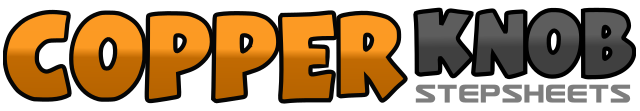 .......Count:40Wall:4Level:Beginner.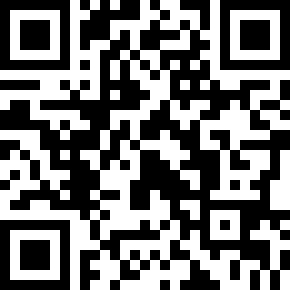 Choreographer:Roz Morgan (USA)Roz Morgan (USA)Roz Morgan (USA)Roz Morgan (USA)Roz Morgan (USA).Music:Lambada - Chico DeOliveiraLambada - Chico DeOliveiraLambada - Chico DeOliveiraLambada - Chico DeOliveiraLambada - Chico DeOliveira........1Step right foot to right side2Step left foot beside right3Step right foot to right side4Step left foot beside right5Step right foot to right side6Step left foot beside right7Step right foot to right side8Step left foot beside right1Step left foot to left side2Step right foot beside left3Step left foot to left side4Step right foot beside left5Step left foot to left side6Step right foot beside left7Step left foot to left side8Step right foot beside left1Keeping left foot in place, lean body forward, step forward on right foot2Rock back onto left foot3Keeping left foot in place, lean body back, step forward on right foot4Rock forward onto left foot5Keeping left foot in place, lean body forward, step forward on right foot6Rock back onto left foot7Keeping left foot in place, lean body back, step forward on right foot8Rock forward onto left foot1Step forward on right foot2On ball of right foot pivot ½ turn to left (6:00), shifting weight to left foot3&4In place, shuffle right, left, right5Step forward on left foot6On ball of left foot, pivot ½ turn right (12:00), shifting weight to right foot7&8In place, shuffle left, right, left1Step forward on right foot2On ball of right foot pivot ¼ turn left (9:00), shifting weight to left foot3&4In place, shuffle right, left, right5Keeping right foot in place, lunge slightly left to left side6Rock back onto right foot7&8In place, shuffle left, right, left